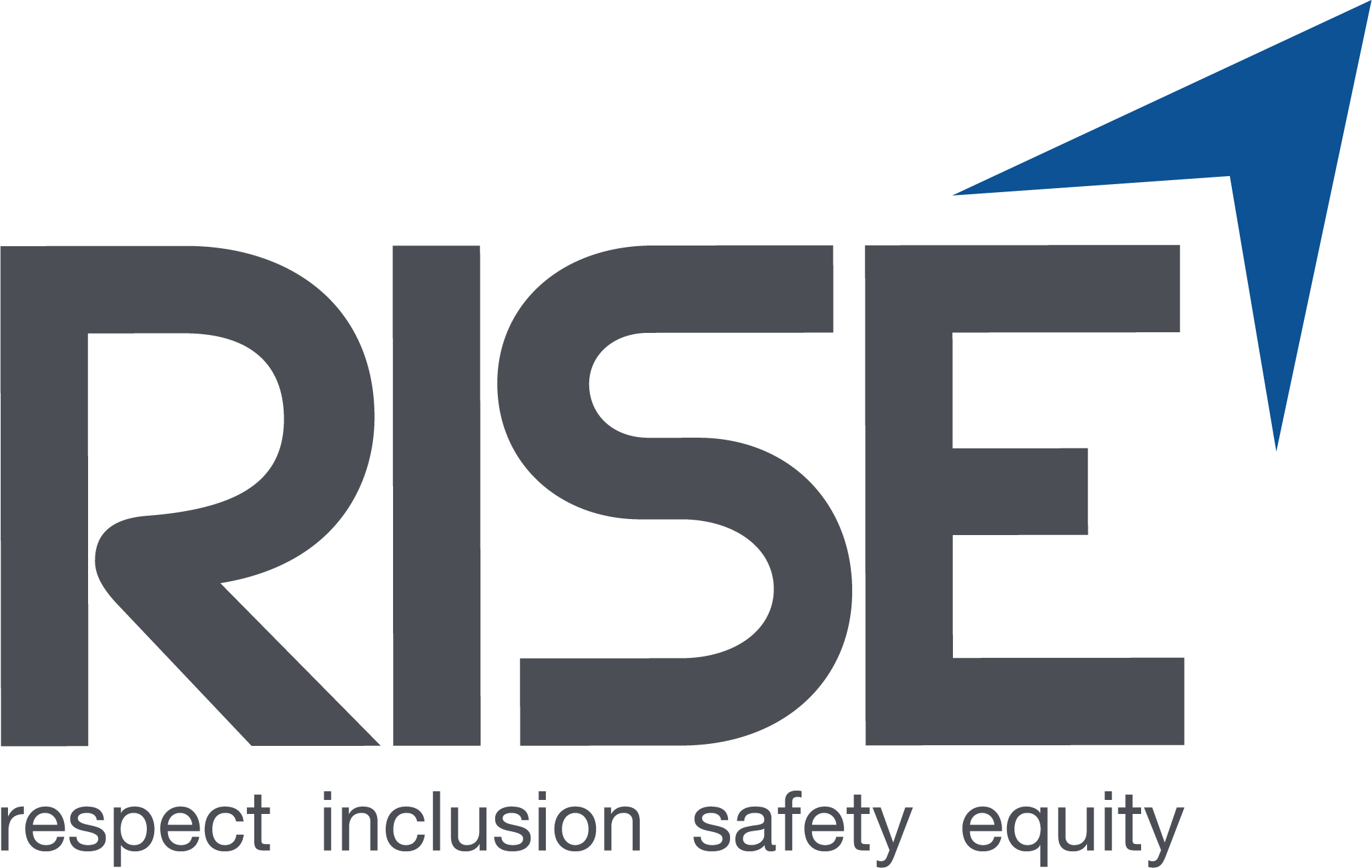 Thank you for your participation in the RISE Up evaluation of construction job site culture.Finally, we would like to collect some demographic information.7. What is your position on this job site?Apprentice Journey worker Other tradesperson Supervisor/foreperson/superintendent/project manager Other (please specify): ___________________________________8. (Optional) What trade do you work in? Please specify ______________________________9. Is your employer…The prime contractor on this job siteA subcontractor on this job site10. How many months have you been working on this job site? _______11. What is the zip code of your home address? _________ 12. What is your age? _______13. What is your race/ethnicity? (Please check all that apply)WhiteBlack or African AmericanAsian or Asian AmericanAmerican Indian or Alaska NativeNative Hawaiian or other Pacific IslanderLatino/a, Hispanic, SpanishAnother race/ethnicity, please specify: ___________________________________14. What is your gender identity? Male Female Non-binary 15. What is your sexual identity? Heterosexual or straight Sexual minority (such as gay, lesbian, bisexual, queer, pansexual, or asexual) 1. Please rate your current knowledge about…Very strongSomewhat strongSomewhat weak Very weakThe expectations for acceptable behavior towards other workers on this job site.How to communicate respectfully with people of a different age, race/ethnicity, gender, and/or sexuality than you.Your employer’s policies and procedures regarding discrimination and harassment.What to do if you experience discrimination or harassment on this job site.What to do if you hear about or observe someone else experience discrimination or harassment on this job site.2. How much do you agree or disagree?Strongly AgreeAgreeDisagreeStrongly DisagreeSupervisors on this jobsite address discrimination and harassment when they see it or hear about it.There are consequences for workers who engage in discrimination or harassment on this jobsite.Race-based discrimination and harassment are a problem on this jobsite.Gender-based discrimination and harassment are a problem on this jobsite.3. On this job site, state how many times you have...0 times1-2 times3-5 times6-9 times10+timesSeen others experience any discrimination, harassment, bullying, or hazing.Heard offensive stereotypes or slurs that were based on race, gender and/or sexuality (not directed towards you).Heard offensive language that was based on race and/or gender (not directed towards you)Seen others be called names, be cursed at, or be unnecessarily yelled at.Seen others be asked about their gender or gender identity.Seen others be unfairly denied opportunities to learn new skills.Seen others be unfairly assigned to “grunt” work not related to learning the skills of their trade (like cleaning).Seen others be isolated or ignored at work.Seen others unfairly assigned fewer work hours than other workers.6. Please briefly describe any discrimination or harassment you’ve seen or heard on this job site: